ProfilZkušený a certifikovaný ICT expert s dlouholetou praxí se zaměřením na návrh a implementaci strategické podnikové IS/ICT systémové architektury a realizaci vysoce spolehlivého a cenově efektivního řešení pro splnění obchodních a zákaznických potřeb, zejména v oblasti Unix/Linux (více jak 25 let zkušeností), cloud a informační bezpečnosti, ve vysoce škálovatelném a heterogenním prostředí, včetně návrhu a implementace příslušné infrastruktury a integrace s okolním IS/ICT prostředím s využitím architektonického, projektového a procesního řízení a metodik (TOGAF 9, ITIL, ISO, Six Sigma, SCRUM, DevSecOps, …).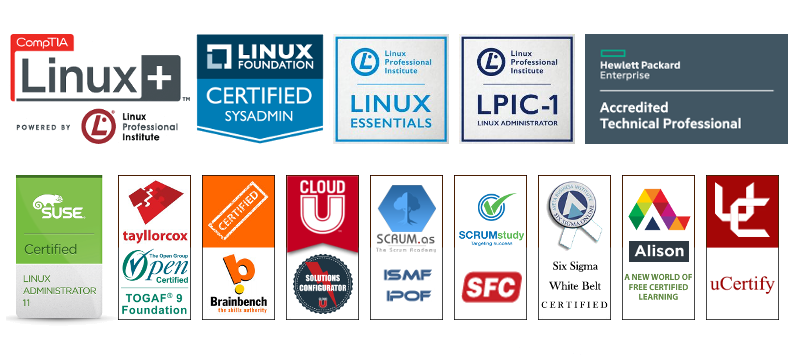 Praxe07/2022 – Současnost	T-Mobile Czech Republic a.s.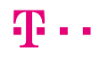 Dceřiná společnost Deutsche Telekom AG (DTAG) http://www.t-mobile.cz/Pozice:		Expert Customer Solutions DesignerCommercial Enterprise Market Division Náplň práce:Vývoj nových a inovativních podnikových řešení a služeb pro B2B zákazníky s využitím architektonického, projektového a procesního řízení a metodik (TOGAF 9, ITIL, ISO, Six Sigma, SCRUM, DevSecOps, …)Poskytování souvisejících expertních konzultací k řešení složitých technických a obchodních problémů a výzev, včetně komplexní více faktorové analýzy obchodních a technických požadavků, dat a neustálého zlepšování procesů s cílem určit nejlepší způsoby, jak dosáhnout požadovaného cílePodstatný vliv a odpovědnost za přidělené komplexní tematické oblasti řešení v rámci interních nebo zákaznických projektů (napříč všemi divizemi, odděleními, týmy, včetně agilních tribes a squads)Přímé ovlivňování činnosti ve společnosti formou aktivního uplatňování řešení různých problémů, do kterého jsou zapojeni i další specialisté a odborníci v rámci celé organizaceAktivní účast a komentování důležitých rozhodnutí (včetně interních
a zákaznických projektů)Řešení složitých úkolů a agend v rámci zadaných kompetenčních oblastíPorozumění požadavkům klíčových zainteresovaných stran nebo zákazníků, kontrola finančních výkazů, hodnocení konkurentů
a analýza obchodních praktikSpecializovaná pozice, která vyžaduje rozsáhlé předchozí znalosti, dovednosti a dlouhodobé zkušenosti v několika oblastech a odbornostechNávrh a implementace komplexní podnikové architektury IS/ICT na základě definovaných požadavků a potřebZodpovědnost za přípravu, implementaci a dodávku komplexních
a rozsáhlých IS/ICT strategických plánů a podkladů pro klíčové zainteresované strany nebo B2B zákazníky v souladu s obchodními požadavky, vhodnými strategiemi, metodikami, procesy a postupyUplatňování znalostí, zkušeností a dovedností získaných předchozí praxí během řešení velmi složitých a komplikovaných problémůŘízení týmu specialistů a expertů v roli koordinátora týmuPoskytování profesionálního mentoringu a koučování méně zkušeným kolegům01/2014 – 06/2022		T-Mobile Czech Republic a.s.Dceřiná společnost Deutsche Telekom AG (DTAG) http://www.t-mobile.cz/Pozice:		Senior ICT ConsultantCommercial Enterprise Market Division Náplň práce:Řízení a dohled nad dodávkami komplexních a podnikových B2B řešení a služeb s využitím architektonického, projektového a procesního řízení a metodik (TOGAF 9, ITIL, ISO, Six Sigma, SCRUM, DevSecOps, …)Poskytování odborného poradenství v oblasti komplexních a podnikových IS/ICT řešení a služeb zejména v oblasti Unix/Linux, cloud a infrastrukturyAnalýza a pochopení požadavků klíčových zainteresovaných subjektů nebo zákazníků, posouzení finančních dopadů, vyhodnocení dodavatelů a nabízených řešení nebo služeb, analýza obchodních praktik a postupůZjednodušení a vedení projektových aktivit ve spolupráci s klíčovými zainteresovanými subjekty nebo zákazníky, určení jednoznačných cílů, záměrů a obchodní požadavků projektuTransformace obchodních požadavků do technického návrhu řešení, včetně návrhu architektonických, funkčních a infrastrukturních specifikací a poskytnutí vstupů pro potenciální obchodní transformaciSpolupráce s expertními týmy (analytici, architekti, vývojáři, testeři, manažeři zabezpečení jakosti, administrátoři, programový a projektový manažeři, …) za účelem ověření získaných obchodních, funkčních a technických požadavkůNávrh a realizace komplexní a podnikové IS/ICT architektury založené na předem vydefinovaných požadavcích, potřebách a standardechOdpovědnost za přípravu, realizaci a dodávku komplexních plánů a harmonogramů IS/ICT strategie pro zúčastněné B2B klíčové strany nebo zákazníky při dodržení obchodních požadavků a vhodných strategií, metodik, procesů a postupů Sledování a predikce nových trendů v informačních a telekomunikačních technologiíchRozsáhlá spolupráce s ITO/ITP oddělením na zavádění nových trendů v denním běžném provozu v IS/ICT prostředíZajištění harmonizace mezi nabízenými IS/ICT řešeními a službami v rámci B2B a mezi vnitřním portfoliem služeb a řešeníAsistence při vyhodnocení, výběru, dodání a instalace technického a programového vybavení pro zákaznické systémy a aplikaceIntenzivní spolupráce s externími partnery a dodavateli technického a programového vybavení04/2019 – 05/2019 		Studijní pobyt v Hong Kongu a v Macau, Zvláštní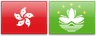 administrativní oblast Čínské lidové republiky(HKSAR / Macau SAR).Popis:Studijní pobyt v Hong Kongu a v Macau, Zvláštní administrativní oblast Čínské lidové republiky (HKSAR / Macau SAR).08/2018 – 09/2018 		Studijní pobyt na Taiwanu / Čínské republice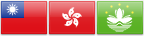 (ROC), v Hong Kongu a v Macau, Zvláštníadministrativní oblast Čínské lidové republiky (HKSAR / Macau SAR).Popis:Studijní pobyt na Taiwanu / Čínské republice (ROC), v Hong Kongu a v Macau, Zvláštní administrativní oblast Čínské lidové republiky (HKSAR / Macau SAR).04/2018	 		Studijní pobyt ve Vietnamu / Vietnamské socialistické 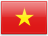 republice Popis:Studijní pobyt ve Vietnamu / Vietnamské socialistické republice.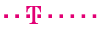 01/2009 – 12/2013		T-Systems Czech Republic a.s. Dceřiná společnost Deutsche Telekom AG (DTAG)http://www.t-systems.cz/Pozice:		Senior Solution SpecialistDelivery Center Big Data & BI Solutions TeamNáplň práce:Návrh a realizace architektury IS/ICT systémů, zodpovědnost za přípravu a implementaci komplexní strategieNávrh a implementace optimálních a cenově dostupných řešení podle zákaznických potřeb a požadavků, vedení týmů specialistů, spolupráce s projektovým manažeremNávrh a implementace datových center, infrastruktury, virtualizace, cloud computing, centralizace a konsolidace IS/ICT prostředíTechnické vedení rozsáhlých mezinárodních projektů, plánování vhodné strategie, metodiky, procesů a postupů pro podnikové zákazníkyRozsáhlá spolupráce s ITO/ITP oddělením na zavádění nových trendů v denním běžném provozu v IS/ICT prostředíDokumentace a údržba standardů, procesů a procedur (ITIL, ISO, Six Sigma, …)Sledování a predikce nových trendů v informačních a telekomunikačních technologiíchAsistence při vyhodnocení, výběru, dodání a instalace technického a programového vybavení pro zákaznické systémy a aplikaceIntenzivní spolupráce s externími partnery a dodavateli technického a programového vybavení11/2008 – 01/2009		Studijní pobyt v Čínské lidové republice (PRC)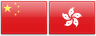 a v Hong Kongu, Zvláštní administrativní oblast Čínské lidové republiky (HKSAR).Popis: Studijní pobyt v Čínské lidové republice (PRC) a v Hong Kongu, Zvláštní administrativní oblast Čínské lidové republiky (HKSAR).02/2008 – 10/2008		T-Systems Czech Republic a.s.Dceřiná společnost Deutsche Telekom AG (DTAG)http://www.t-systems.cz/Pozice:		Solution SpecialistSolution Specialists DepartmentNáplň práce:Návrh a realizace architektury IS/ICT systémů, zodpovědnost za přípravu a implementaci komplexní strategieNávrh a implementace datových center, infrastruktury, virtualizace, cloud computing, centralizace a konsolidace IS/ICT prostředíNávrh a implementace optimálních a cenově dostupných řešení podle zákaznických potřeb a požadavků, samostatná nebo týmová práce pod vedením projektového manažeraTechnické vedení projektů, plánování vhodné strategie a postupů pro podnikové zákazníky a jejich projektyDokumentace a údržba standardů, procesů a procedur (ITIL, ISO, Six Sigma, …)Sledování a predikce nových trendů v informačních a telekomunikačních technologiíchRozsáhlá spolupráce s ITO/ITP oddělením na zavádění nových trendů v denním běžném provozu v IS/ICT prostředíAsistence při vyhodnocení, výběru, dodání a instalace technického a programového vybavení pro zákaznické systémy a aplikaceIntenzivní spolupráce s externími partnery a dodavateli technického a programového vybavení08/2006 – 01/2008		T-Systems Czech Republic a.s. Dceřiná společnost Deutsche Telekom AG (DTAG)http://www.t-systems.cz/Pozice:		Senior System ArchitectLS/AMS DepartmentNáplň práce:Návrh a realizace architektury IS/ICT systémů, zodpovědnost za přípravu a implementaci komplexní strategieNávrh a implementace systémové architektury, instalace technického a programového vybaveníRozsáhlá spolupráce s ITO/ITP oddělením na zavádění nových trendů v denním běžném provozu v IS/ICT prostředíNávrh, implementace, přizpůsobení a optimalizace řešení dle potřeb a možností zákazníkůAsistence při vytváření tištěných nebo živých prezentací pro projektový tým nebo zákazníkyAsistence při vyhodnocení, výběru, dodání a instalace technického a programového vybavení pro zákaznické systémy a aplikaceIntenzivní spolupráce s externími partnery a dodavateli technického a programového vybavení11/2005 – 01/2006		Studijní pobyt v Čínské lidové republice (PRC)a v Hong Kongu, Zvláštní administrativní oblast Čínské lidové republiky (HKSAR).Popis:Studijní pobyt v Čínské lidové republice (PRC) a v Hong Kongu, Zvláštní administrativní oblast Čínské lidové republiky (HKSAR).11/2003 – 09/2005		T-Mobile Czech Republic a.s. Dceřiná společnost Deutsche Telekom AG (DTAG)http://www.t-mobile.cz/Pozice:		Linux System SpecialistLinux System UnitNáplň práce:Odpovědnost za všechny (více než 130 serverů) Linuxové systémy (Debian GNU/Linux) a všechny navazující a integrované komponentyPlánování a implementace instalací Linuxových systémů, úprava systémů po instalaci a jejich primární optimalizaceVývoj, údržba a modifikace systémového software (jádro, balíky, …) podle požadavků pro Linuxové systémy, detailní dokumentace všech změnVytváření pravidelných analýz, navazující optimalizace a úprava Linuxových systémů podle potřeby a pro dosažení optimálního výkonu a stabilityAsistence a příprava ústních a tištěných prezentací pro projektové týmy a managementAsistence při vyhodnocování, výběru, nákupu a instalaci hardwarových a softwarových komponent pro Linuxové systémyVykonávání nebo podpora úkolů systémové správy na Linuxových serverech, včetně správy uživatelských účtů, instalace software, monitorování všech aktivit, diagnostika chyb a jejich následná opravaVytváření a popis firemních standardů pro zpracování, ukládání a vyhledávání dat na Linuxových systémechIntenzivní spolupráce na mezinárodních projektech v rámci konsorcia Deutsche Telekom AG03/2001 – 10/2003		T-Mobile Czech Republic a.s. Dceřiná společnost Deutsche Telekom AG (DTAG)http://www.t-mobile.cz/Pozice:		Web Application SpecialistWeb System Administration TeamNáplň práce:Správa farem linuxových serverů (Debian GNU/Linux, SuSE Linux)Správa web serverů (Oracle 9i Internet Application Server, IBM WebSphere, Apache, BEA Application Servers, Boa)Návrh a implementace HA (High-Availability) řešení pro internetové / intranetové systémyÚdržba PHP, JAVA / J2EE (Jserv, Tomcat, OC4J, JBoss) a Perl webových aplikacíSpráva WAP systémůSpráva ISP serverů (DNS, GPRS, POP3, IMAP4, …)Správa poštovních serverů (Oracle E-Mail server)Správa systémů pro rozdělování zátěže a SSL akcelerátorů (Alteon)Správa databázových serverů (MySQL)Správa LDAP serverů (Oracle Internet Directory, OpenLDAP)Správa CVS serveruSpráva dohledového systému pro internetové / intranetové aplikace a systémy (Netcool / NetSaint / Nagios)Zabezpečení internetových / intranetových systémů a aplikací a jejich správaZavádění nových trendů a standardů v denním běžném provozu v IS/ICT prostředí06/2000 – 02/2001		T-Mobile Czech Republic a.s. Dceřiná společnost Deutsche Telekom AG (DTAG)http://www.t-mobile.cz/Pozice:		Unix System SpecialistUnix System Administration TeamNáplň práce:Správa unixových serverů (Debian GNU/Linux, Sun Solaris, HP / Compaq Tru64)Správa SMS branSpráva poštovních serverů (Sendmail)Správa proxy serverů (Squid)Správa DNS serverů (BIND)Zálohování systémů (NetWorker)Zavádění nových trendů a standardů v denním běžném provozu v IS/ICT prostředí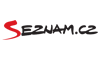 03/2000 – 05/2000		Seznam a.s.http://www.seznam.cz/Pozice:		System Administrator		System Administration TeamNáplň práce:Správa unixových serverů (Debian GNU/Linux, FreeBSD)Údržba Perl, Python webových aplikacíSpráva poštovních serverů (QMail)Správa firewallůSpráva DNS serverů (BIND)Správa serverů pro vzdálený přístup - RAS (Linux / MS Windows)Správa databázových serverů (MySQL, Solid, Oracle 8i)Správa heterogenní sítě (Unix / MS Windows NT)Správa CVS serveruSpráva Windows serverů (MS Windows NT)Zálohování systémůHelp desk a podpora koncových uživatelůZabezpečení internetových / intranetových systémů a aplikací a jejich správa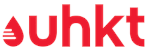 09/1997 – 02/2000		ÚHKT Prahahttp://www.uhkt.cz/Pozice:		System Administrator		Tým Správy Informačních SystémůNáplň práce:Správa unixových serverů (Debian GNU/Linux, Red Hat Linux, SuSE Linux, Caldera OpenLinux, Sun Solaris, SCO UnixWare, ControlData EP/IX)Správa web serverů (Netscape Fasttrack Server, Apache) a správa jejich obsahuSpráva firewallůSpráva serverů pro vzdálený přístup - RAS (Linux / MS Windows)Správa proxy serverů (Squid)Správa heterogenní sítě (Linux, MS Windows, Novell)Správa koncových stanic (MS Windows)Help desk a podpora koncových uživatelůSpráva databázových serverů (Informix, MySQL, MedLine)Zabezpečení internetových / intranetových systémů a aplikací a jejich správaVzdělání1998 – 2000	Ing. (MSc. Equivalent)České vysoké učení technické v Praze, Fakulta elektrotechnická, Katedra počítačůDiplomová práce: Audit a monitorování unixové sítě2000		Státní Závěrečná ZkouškaČeské vysoké učení technické v Praze, Fakulta elektrotechnická, Katedra počítačůStátní Závěrečná Zkouška z Výpočetní Techniky1992 – 1998	Bc. (BSc. Equivalent)České vysoké učení technické v Praze, Fakulta elektrotechnická, Katedra počítačůBakalářské práce: Zabezpečení podnikové sítě – Intranetu1996		Státní Souborná ZkouškaČeské vysoké učení technické v Praze, Fakulta elektrotechnická, Katedra počítačůStátní Souborná Zkouška z Matematiky, Fyziky, Výpočetní Techniky, Teorie Elektromagnetického pole, Teorie Elektrických Obvodů a Teorie Elektrických Měření1988 – 1992	Střední všeobecné vzdělání s maturitou (GCE A level equivalent)Gymnázium KladnoTřída s rozšířenou výukou matematiky a fyzikyKurzy / Semináře2022	IT Security – Cloud (DataScript)2022	Atlassian Confluence (DataScript)2022	SUSE NeuVector Technical Sales Specialist (SUSE)2022	SUSE NeuVector Sales Specialist (SUSE)2022	SUSE Rancher Partner Support Accreditation (SUSE)2022	Red Hat Certified Cloud and Service Provider CCSP Sales Specialist (Red Hat)2022	Integrated Data and Risk Modelling Using a Cloud Native Solution (BrightTALK)2022	Exposing APIs with Kubernetes (North-South Traffic) (BrightTALK)2022	IT ARMY botnet, Anonymous vs Killnet, Disbalancer Liberator, DDoS, RDoS (BrightTALK)2022	CI/CD End to End Solution for on Premise Applications (DataScript)2022	Microservices Workshop (DataScript)2022	Kubernetes Advanced (DataScript)2022	SUSE Back Up and Restore RKE and RKE2 Clusters (SUSE)2022	SUSE RKE with Rancher Deployment and Configuration (SUSE)2022	SUSE Rancher Deployment and Configuration (SUSE)2022	SUSE RKE2 and K3s Deployment and Configuration (SUSE)2022	SUSE RKE Deployment and Configuration (SUSE)2022	SUSE Rancher Technical Sales Specialist (SUSE)2022	SUSE Rancher Sales Specialist (SUSE)2021	Broadcom CA Client Automation 14.0 Basic Administration and Foundations (Broadcom)2021	Red Hat Automation Delivery Specialist (Red Hat)2021	Red Hat Automation Sales Engineer Specialist (Red Hat)2021	Red Hat Ansible Automation Platform II Sales Specialist (Red Hat)2021	Red Hat IT Automation and Management II Sales Specialist (Red Hat)2021	Red Hat Ansible Automation for SAP Solutions Sales Specialist (Red Hat)2021	Red Hat Ansible Automation Platform Sales Specialist (Red Hat)2021	Red Hat IT Automation and Management Sales Specialist (Red Hat)2021	Red Hat Enterprise Linux for Microsoft SQL Server Sales Engineer Specialist (Red Hat)2021	Red Hat Enterprise Linux for Microsoft SQL Server Sales Specialist (Red Hat)2021	Red Hat IT Optimization Sales Specialist (Red Hat)2021	Red Hat Certified Cloud and Service Provider CCSP Sales Engineer Specialist (Red Hat)2020	Red Hat Certified Cloud and Service Provider CCSP Sales Specialist (Red Hat)2019	Terraform and Packer - Multi-Cloud Management & Compliance (DataScript)2019	SUSE Enterprise Storage Technical Sales Specialist (SUSE)2019	Ceph - Software Defined Storage (DataScript)2019	DevOps Culture and Mindset (Coursera / University of California Davis)2019	DevOps - Application Lifecycle Management (ALISON / Microsoft)2019	Introduction to DevOps (ALISON / Microsoft)2019	DevOps Engineering - Kubernetes, Docker and Google Cloud (ALISON)2018	LFS158x: Introduction to Kubernetes (edX / Linux Foundation)2018	Getting Started with Google Kubernetes Engine (Coursera / Google Cloud Training)2018	DO081x: Fundamentals of Containers, Kubernetes, and Red Hat OpenShift (edX / Red Hat)2018	SUSE Linux Enterprise Server for SAP Applications (SUSE)2018	SUSE Manager (SUSE)2018	SUSE OpenStack Cloud (SUSE)2018	SUSE Enterprise Storage (SUSE)2018	SUSE Enterprise Linux (SUSE)2018	Operating Systems (ALISON)2018	Introduction to OpenStack (edX / Linux Foundation)2017	Portfolio Basic - Dynamic Infrastructure-DynInfra (T-Systems International)2017	Portfolio Basic - Cloudifier (T-Systems International)2017	Portfolio Basic - Open Telekom Cloud - OTC (T-Systems International)2017	Portfolio Basic - AppAgile PaaS (T-Systems International)2017	CloudU Big Data (Rackspace)2017	Implementing Microsoft Azure Infrastructure Solutions (Hewlett Packard Enterprise)2017	Fundamentals of OpenStack Technology (Hewlett Packard Enterprise)2017	IBM PowerKVM - KVM on IBM Power Hands-On Workshop (IBM)2017	CloudU Web Hosting Certification Preparation (Rackspace)2016	CloudU Vendor-Neutral Certification Preparation (Rackspace)2016	HPE0-D33 Navigating the Journey to the Cloud (Hewlett Packard Enterprise)2016	Dell StatSoft Statistica (Dell)	2015	IBM Business Process Manager BPM 8.5 (IBM)2015	TOGAF 9 Foundation L1 (Tayllor & Cox Academy)2015	Product Owner Foundation Exam Preparation (SCRUM Academy)2015	Scrum Developer Open Assessment (Scrum.org)2015	Scrum Open Assessment (Scrum.org)2015	Scrum Practitioner Open Assessment (Scrum.org)2015	Scrum Fundamentals Certified Exam Preparation (SCRUMstudy)2015	Introduction to Cloud Computing (ALISON)2015	Documenting Business Processes and Information Systems (ALISON)2015	Diploma in Six Sigma (ALISON)2015	LPI LPIC-2 (Advance Level Linux Professional) Exam 201 Preparation (uCertify)2015	Scrum Master Foundation Exam Preparation (SCRUM Academy)2014	IT Management - Building Information Systems (ALISON)2014	Fundamentals of Systems Design and Implementation (ALISON)2014	Understanding Cryptography and Its Role in Digital Communications (ALISON)2014	Fundamentals of Network Security (ALISON)2014	Six Sigma White Belt Exam Preparation (Aveta Business Institute)2014	CompTIA Linux+ (Junior Level Linux Administrator) Exam LX0-102 Preparation (uCertify)2014	Digital Communication Networks (ALISON)2014	LPI LPIC-1 (Junior Level Linux Professional) Exam 102 Preparation (uCertify)2014	Introduction to Corporate IT Strategy and Business Frameworks (ALISON)2014	CompTIA Linux+ (Junior Level Linux Administrator) Exam LX0-101 Preparation (uCertify)2014	LPI LPIC-1 (Junior Level Linux Professional) Exam 101 Preparation (uCertify)2014	LPI LE (Linux Essentials) Exam 010 Preparation (uCertify)2005	Advanced Linux Kernel Internals (TrainTime)2005	Advanced Linux System Administration (TrainTime)2004	Forensic Analysis on Linux Systems (Software Media)2004	Advanced Linux System Administration (EIITE / LPI)2001	Content Switching / Alteon Switches Administration (Sun Microsystems)2001	Linux System Administration (EIITE / SAIR)2001	Internet Application Server Administration (Oracle)2000	eMail Server Administration (Oracle)Získané certifikáty / OsvědčeníLinux, Unix a macOS2021	Red Hat Enterprise Linux for Microsoft SQL Server Sales Engineer Specialist (Red Hat)2021	Red Hat Enterprise Linux for Microsoft SQL Server Sales Specialist (Red Hat)2018	SUSE Linux Enterprise Server for SAP Applications Sales Specialist (SUSE)2018	SUSE Manager Sales Specialist (SUSE)2018	SUSE Enterprise Linux Sales Specialist (SUSE)2018	Diploma in Operating Systems (ALISON)2017	KVM on IBM Power (PowerKVM) Hands-On Workshop (IBM)2016	Macintosh OS X 10.8 Desktop Administration (Brainbench)2016	LFCS - Linux Foundation Certified System Administrator (Linux Foundation)2016	Linux Administration (RHEL 7) Certification (Brainbench)2015	TCCLA - TIC CIU Cambridge Certified Linux Associate (Technology Incubation Center CIU)2015	TCLSA - TIC CIU Certified Linux Security Associate (Technology Incubation Center CIU)2015	Linux Administration (RHEL 5) Certification (Brainbench)2015	LPI LPIC-2 201 Exam (uCertify)		2014	Linux Administration (Red Hat) Certification (Brainbench)2014	SUSE CLA (Certified Linux Administrator) SLES 11 Certification (SUSE / Novell)2014	LPI LPIC-1 (Linux Server Professional) Certification (LPI)2014	CompTIA Linux+ Powered by LPI Certification (CompTIA)2014 	CompTIA Linux+ LX0-102 Certification Exam (Pearson VUE)2014	Linux Administration (SuSE) Certification (Brainbench)2014	Linux Administration (General) Certification (Brainbench)2014	CompTIA Linux+ LX0-102 Exam (uCertify) 2014	LPI LPIC-1 102 Exam (uCertify)2014	Unix Administration (General) Certification (Brainbench)2014	CompTIA Linux+ LX0-101 Certification Exam (Pearson VUE)2014	Linux Administration (RHEL 6) Certification (Brainbench)2014	LPI LE (Linux Essentials) Certification (LPI)2014	CompTIA Linux+ LX0-101 Exam (uCertify)2014	LPI LPIC-1 101 Exam (uCertify)2014	LPI Linux Essentials 010 Exam (uCertify) 2005	Advanced Linux Kernel Internals Certificate of Attendance (TrainTime)2005	Customized Advanced Linux Administration Certificate of Attendance (TrainTime)2004	Forensic Analysis on Linux Systems Certificate of Attendance (Software Media)2004	Linux System Administration Certificate of Attendance (EIITE / SAIR)Sítě a kybernetická bezpečnost2022	IT Security – Cloud (DataScript)2022	SUSE NeuVector Technical Sales Specialist (SUSE)2022	SUSE NeuVector Sales Specialist (SUSE)2015	TCP/IP Administration (Brainbench)2014	Network Security Certification (Brainbench)2014	Internet Security Certification (Brainbench)2014	Information Technology Security Fundamentals Certification (Brainbench)2014	Understanding Cryptography and Its Role in Digital Communications Exam (ALISON)2014	Fundamentals of Network Security Exam (ALISON)2014	Digital Communication Networks Exam (ALISON)2001	Content Switching & Alteon Switches Administration Certification (Sun Microsystems)IS/ICT návrh architektury, procesů, management kvality a projektový management2022	Atlassian Confluence (DataScript)2021	Red Hat IT Optimization Sales Specialist (Red Hat)2017	Zero Outage Awareness (T-Systems International)2015	TOGAF 9 Foundation L1 Certification (Tayllor & Cox Academy)2015	IPOF - International Product Owner Foundation Certification (Scrum Association)2015	SFC - Scrum Fundamentals Certified (SCRUMstudy)2015	ISMF - International Scrum Master Foundation Certification (Scrum Association)2015	Documenting Business Processes and Information Systems (ALISON)2015	Disaster Recovery and Planning (Brainbench)2015	Diploma in Six Sigma (ALISON)2015	ITIL Concepts (Brainbench)2014	IT Management - Building Information Systems Exam (ALISON)2014	Fundamentals of Systems Design and Implementation Exam (ALISON)2014	Six Sigma White Belt Exam (Aveta Business Institute)2014	Introduction to Corporate IT Strategy and Business Frameworks Exam (ALISON)2014	Information Technology Terminology Certification (Brainbench)Správa cloudu, infrastruktury, aplikací a automatizace2022	SUSE Rancher Partner Support Accreditation (SUSE)2022	Red Hat Certified Cloud and Service Provider CCSP Sales Specialist (Red Hat)2022	CI/CD End to End Solution for on Premise Applications (DataScript)2022	Microservices Workshop (DataScript)2022	Kubernetes Advanced (DataScript)2022	SUSE Back Up and Restore RKE and RKE2 Clusters (SUSE)2022	SUSE RKE with Rancher Deployment and Configuration (SUSE)2022	SUSE Rancher Deployment and Configuration (SUSE)2022	SUSE RKE2 and K3s Deployment and Configuration (SUSE)2022	SUSE RKE Deployment and Configuration (SUSE)2022	SUSE Rancher Technical Sales Specialist (SUSE)2022	SUSE Rancher Sales Specialist (SUSE)2021	Broadcom CA Client Automation 14.0 Basic Administration and Foundations (Broadcom)2021	Red Hat Automation Delivery Specialist (Red Hat)2021	Red Hat Automation Sales Engineer Specialist (Red Hat)2021	Red Hat Ansible Automation Platform II Sales Specialist (Red Hat)2021	Red Hat IT Automation and Management II Sales Specialist (Red Hat)2021	Red Hat Ansible Automation for SAP Solutions Sales Specialist (Red Hat)2021	Red Hat Ansible Automation Platform Sales Specialist (Red Hat)2021	Red Hat IT Automation and Management Sales Specialist (Red Hat)2021	Red Hat Certified Cloud and Service Provider CCSP Sales Engineer Specialist (Red Hat)2020	Red Hat Certified Cloud and Service Provider CCSP Sales Specialist (Red Hat)2019	Terraform and Packer - Multi-Cloud Management & Compliance (DataScript)2019	SUSE Enterprise Storage Technical Sales Specialist (SUSE)2019	Ceph - Software Defined Storage (DataScript)2019	DevOps Culture and Mindset (Coursera / University of California - Davis)2019	DevOps - Application Lifecycle Management (ALISON / Microsoft)2019	Introduction to DevOps (ALISON / Microsoft)2019	Diploma in DevOps Engineering - Kubernetes, Docker and Google Cloud (ALISON)2018	LFS158x: Introduction to Kubernetes (edX / Linux Foundation)2018	Getting Started with Google Kubernetes Engine (Coursera / Google Cloud Training)2018	DO081x: Fundamentals of Containers, Kubernetes, and Red Hat OpenShift (edX / Red Hat)2018	SUSE OpenStack Cloud Sales Specialist (SUSE)2018	SUSE Enterprise Storage Sales Specialist (SUSE)2018	LFS152x: Introduction to OpenStack (edX / Linux Foundation)2017	Portfolio Advanced - Open Telekom Cloud - OTC (T-Systems International)2017	Portfolio Specials - Cloud Fundamentals (T-Systems International)2017	Portfolio Advanced - Dynamic Infrastructure - DynInfra (T-Systems International)2017	Portfolio Advanced - Cloudifier (T-Systems International)2017	CloudU Big Data Certification (Rackspace)2017	Amazon Web Services (Brainbench)2017	Implementing Microsoft Azure Infrastructure Solutions (HP Enterprise)2017	Fundamentals of OpenStack Technology (HP Enterprise)2017	CloudU Web Hosting Certification (Rackspace)2016	CloudU Cloud Computing Certification (Rackspace)2016	HPE Accredited Technical Professional Data Center and Cloud V2 (HP Enterprise)2016	HPE0-D33 Navigating the Journey to the Cloud (Pearson VUE)2015	Virtualization Concepts (Brainbench)2015	Cloud Computing Concepts (Brainbench)2015	Introduction to Cloud Computing (ALISON)2014	Server Administration (Mixed Environment) Certification (Brainbench)2001	Internet Application Server Administration Certificate of Attendance (Oracle)2000	eMail Server Administration Certificate of Attendance (Oracle)Znalosti / DovednostiJazykovéČeština – nativní znalostSlovenština – bilingvní znalostAngličtina – profesionální pracovní znalostNěmčina – základní znalostRuština – základní znalostČínština – minimální znalost, Guangdonghua (廣東話) a Putonghua (普通話)ITVelmi dobrá znalost administrace operačních systémů Linux a UNIX, zejména Debian GNU/Linux na platformě Intel/AMD, ARM, MIPS a PPC, Oracle Solaris, SGI IRIX, BlackBerry QNX RTOS, BeOS/Haiku a Apple macOSVelmi dobrá znalost správy TCP/IP sítí (zejména na platformě Linux/Unix) a síťových služebKomplexní znalosti z oboru zabezpečení počítačových systémů a počítačové bezpečnostiVelmi dobrá znalost programování v unixových shellechZnalost programování v C/C++, systémové programování – POSIX/XPGZákladní znalost programování v X-Window a v OpenGLVýznamné realizované projektyBankovní identita (BankID)https://www.bankid.cz/Technical Design Authority, Solution Architect, Project Supervisor2020 – SoučasnostProjekt Bankovní identita je rozsáhlý a komplexní implementační a integrační projekt, v rámci kterého společnost T-Mobile Czech Republic a.s. realizovala návrh, implementaci a zajištění provozu prostředí pro poskytování ICT služeb, které slouží pro podporu provozu schématu pro správu identit pro soukromoprávní subjekty v České republice. Navržené a dodané řešení je poskytováno formou privátního cloudu v datových centrech společnosti T-Mobile Czech Republic a.s. Součástí poskytovaných služeb jsou jak služby na úrovni IaaS (Infrastructure as a Service), tak i na úrovni PaaS (Platform as a Service). Během návrhu a implementace byla využita i celá řada produktů na bázi Open Source Software. Součástí řešení je i zajištění provozu v režimu 24×7 s vysokými požadavky na kvalitu a dostupnost poskytovaných služeb (SLA).T-Mobile Open Source Software Competence Centerhttp://www.t-mobile.cz/Project Supervisor, Consultant, Technical Design Authority2019 – SoučasnostT-Mobile Open Source Software Competence Center je interní kompetenční centrum, vytvořené za účelem koordinace odborných IT dovedností, znalostí a lidských zdrojů v rámci společnosti T-Mobile Czech Republic a.s. zejména pro potřeby B2B segmentu. T-Mobile Open Source Software (OSS) Competence Center poskytuje služby nejen pro interní účely, ale zejména pro zákaznické projekty nebo aktivity, kde jsou poskytovány znalosti a zdroje v jednotlivých etapách realizovaných zákaznických projektů. Důraz je zejména kladen na návrh infrastruktury a komplexního ekosystému (cloud, kontejnery, SDS, SDN, databáze, middleware, automatizace, CI/CD, DevSecOps, vývojové nástroje, …), správy licencí (expertní licenční služby pro oblast nejen OSS produktů a služeb, včetně produktů a služeb společností Red Hat, SUSE, Canonical, IBM, Scality, MemoScale a mnoha dalších, které poskytují komerční podporu pro oblast OSS) a specifických zákaznických řešení (včetně vývoje specifických aplikací a jejich následné podpory), která jsou velmi často poskytovány jako dodávky na klíč.T-Mobile Red Hat Competence Centerhttp://www.t-mobile.cz/Project Supervisor, Consultant, Technical Design Authority2014 – 2018T-Mobile Red Hat Competence Center je interní organizační struktura, vytvořená za účelem koordinace odborných IT dovedností, znalostí a lidských zdrojů v rámci společnosti T-Mobile Czech Republic a.s. zejména pro potřeby B2B segmentu. T-Mobile Red Hat Competence Center poskytuje služby nejen pro interní účely, ale také pro zákaznické projekty nebo aktivity, kde jsou poskytovány znalosti a zdroje v jednotlivých etapách realizovaných projektů. Důraz je zejména kladen na návrh infrastruktury (Red Hat Certified Cloud Provider), správy licencí (Expertní licenční služby pro oblast produktů a služeb společnosti Red Hat) a specifických zákaznických řešení, která jsou velmi často poskytovány jako dodávky na klíč.Deutsche Telekom AG One.ERP (Enterprise Resources Planning)http://www.telekom.com/Solution Architect2014 – 2015ONE.ERP byl komplexní implementační a integrační projekt, který byl centrálně řízen Deutsche Telekom AG (DTAG), se zaměřením na sjednocení a standardizaci podnikového informačního systému ERP na bázi řešení SAP HANA pro všechny lokální dceřiné společnosti (jako je například T-Mobile Česká Republika, a.s.), které patří do skupiny DTAG. DTAG navrhl a implementoval centrální řešení na základě několika dedikovaných ERP systémů běžících v  cloudu, které bylo integrováno do existujícího prostředí v jednotlivých lokálních dceřiných společnostech.T-Mobile CRM NG (Customer Relationship Management - Next Generation)http://www.telekom.com/Solution Architect, Technical Project Coordinator2011 – 2014Projekt, jehož cílem byla aktualizace stávajícího CRM systému společnosti T-Mobile Czech Republic a.s. na novou platformu používanou v rámci konsorcia DTAG (Deutsche Telekom AG). Projekt NG CRM byl zaměřen především na nasazení nového jádra CRM systému Siebel do aplikačního prostředí T-Mobile, včetně lokalizace a integrace do existujících systémů a aplikací.T-Mobile SAP Upgradehttp://www.t-mobile.cz/Solution Architect2011 – 2012Projekt, jehož cílem byla aktualizace stávající SAP R/3 platformy společnosti T-Mobile Czech Republic a.s. na novou SAP ERP verzi používanou v rámci konsorcia DTAG (Deutsche Telekom AG), která běží v prostředí cloudu (DCS - Dynamic Computing Services, dříve AppCom), včetně integrace do stávajících systémů a aplikací.DC@DT (Dynamic Computing @ Deutsche Telekom)http://www.telekom.com/Solution Architect, Technical Project Coordinator2011 – 2012Projekt, jehož cílem byla migrace většiny aplikací a systémů konsorcia DTAG (Deutsche Telekom AG), které byly v dané době hostovány a provozovány T-Systems International, na novou úroveň virtualizace s názvem Dynamic Computing.iDCC (International Data Center Consolidation)http://www.telekom.com/Solution Architect, Technical Project Coordinator2009 – 2012Projekt, jehož cílem byl návrh a implementace virtualizace a konsolidace datových center společnosti T-Mobile Czech Republic a.s. do nového cloudového prostředí AppCom (Appliance Computing), včetně úpravy aplikací a systémů a následné optimalizace a redukce nákladů na jejich provoz a správu.Upgrade datových center České pošty, s. p.http://www.cpost.cz/Solution Architect2009Projekt, jehož cílem byl návrh a implementace upgrade síťového vybavení pro rozkládání zátěže a zajištění vysoké dostupnosti v datových centrech České pošty, s. p., včetně optimalizace a redukce CAPEX a OPEX nákladů.Centrální datové úložiště pro Národní knihovnu ČR v Prazehttp://www.nkp.cz/Solution Architect2007 – 2008Projekt, jehož cílem byl návrh a implementace nového centrálního datového úložiště (SAN/NAS) pro Národní knihovnu ČR v Praze, včetně integrace do stávajících systémů a aplikací.Antispamové a antivirové řešení pro KKNhttp://www.kkn.cz/Solution Architect, Technical Project Coordinator2007Projekt, jehož cílem byl návrh a implementace konsolidovaného a centralizovaného řešení služeb elektronické pošty (SMTP, POP3, IMAP4, LDAP, …) pro Karlovarskou krajskou nemocnici a.s., včetně integrace do stávajících systémů a aplikací v heterogenním prostředí (MS Windows, Novell a Linux).Bezpečnostní audit ve společnosti Kenvelohttp://www.kenvelo.cz/Technical Project Coordinator2006Projekt, jehož cílem byl návrh a realizace interního bezpečnostního auditu, který zahrnoval IS/ICT infrastrukturu (včetně software a hardware) ve společnosti KENVELO HOLDING, a. s., včetně následné optimalizace a redukce CAPEX a OPEX nákladů.T-Mobile International BlackBerry Support Serverhttp://updateservice.t-mobile.net/Solution Architect, System Administrator2005Projekt, jehož cílem byl návrh a realizace centrálního serveru pro podporu podnikových zákazníků společnosti T-Mobile International, kteří využívali zařízení společnosti BlackBerry, včetně integrace do stávajících IS/ICT systémů a aplikací v heterogenním prostředí pro všechny lokální pobočky společnosti T-Mobile International v Evropě. Služba byla zrušena v roce 2015 bez náhrady.T-Mobile International BlackBerry Download Serverftp://updateservice.t-mobile.net/Solution Architect, System Administrator2004Projekt, jehož cílem byl návrh a realizace centrálního aktualizačního serveru pro podnikové zákazníky společnosti T-Mobile International, kteří využívali zařízení společnosti BlackBerry, včetně integrace do stávajících IS/ICT systémů a aplikací v heterogenním prostředí pro všechny lokální pobočky společnosti T-Mobile International v Evropě. Služba byla zrušena v roce 2011 bez náhrady.T-Mobile International Mobile Business Solution Update Serverftp://tmcc.t-mobile.de/Solution Architect, System Administrator2003Projekt, jehož cílem byl návrh a implementace centrálního aktualizačního serveru pro podnikové zákazníky společnosti T-Mobile International, kteří využívali službu M-Business, včetně integrace do stávajících IS/ICT systémů a aplikací v heterogenním prostředí pro všechny lokální pobočky společnosti T-Mobile International v Evropě. Služba byla zrušena v roce 2010 bez náhrady.T-Mobile Czech Republic t-zoneshttp://www.t-zones.cz/Solution Architect, System Administrator2002Projekt, jehož cílem byl návrh a implementace nové verze zákaznického portálu společnosti T-Mobile Czech Republic a.s. pro sjednocenou práci se službami s přidanou hodnotou, které mimo jiné zahrnovaly zprávy SMS a MMS, elektronickou poštou, fax, virtuální péči o zákazníka, nastavení telefonních hovorů, atd. Služba byla zrušena v roce 2011 a byla následně nahrazena službou s modifikovanou a redukovanou funkcionalitou s názvem Můj T-Mobile.RadioMobil a.s. Paegas Click Portalhttp://www.click.cz/Solution Architect, System Administrator2000Projekt, jehož cílem byl návrh a implementace nové verze zákaznického portálu společnosti T-Mobile Czech Republic a.s. pro sjednocenou práci se službami s přidanou hodnotou, které mimo jiné zahrnovaly zprávy SMS a MMS, elektronickou poštou, fax, virtuální péči o zákazníka, nastavení telefonních hovorů, atd. Služba byla zrušena v roce 2002 a byla následně nahrazena novou službou s modifikovanou a konsolidovanou funkcionalitou s názvem t-zones.Seznam E-Mailhttp://email.seznam.cz/Solution Architect, System Administrator2000Projekt, jehož cílem byl návrh a implementace aktualizace existujícího bezplatného portálu elektronické pošty společnosti Seznam a.s. na novou verzi s rozšířenou funkcionalitou, včetně následné optimalizace a redukce CAPEX a OPEX nákladů.Další činnostiExterní spolupráce:Správa linuxových serverůSpráva portálových systémůSpráva aplikačních serverůSpráva firewallů a DNS serverůBezpečnostní poradenstvíWeb designDinmont Portalhttp://www.dinmont.cz/2000 – současnostReflexní a Klasické masáže  http://www.masaze-medved.cz/2009 – 2020New York Barhttp://www.newyorkbar.cz/2011 – 2017LovCarp Teamhttp://www.lovcarp.cz/2011 – 2013Conforg s.r.o.http://www.conforg.cz/2007 – 2013Masáže na dotek  http://www.masazenadotek.cz/2012Stěhovací služba Nákladní TAXI   http://www.taxi-nakladni.cz/2011 – 2012Tai Ji Quan Škola bambusových lístků  http://www.tai-ci.org/2006 – 2010Fenix s.r.o.http://www.fenix.cz/1998 – 1999ReferenceIng. Michal NovákMobil:	(+420) 731 626 839Business Controlling Expert ve společnosti T-Mobile Czech Republic a.s.Eva VelímováMobil:	(+420) 732 275 362https://www.linkedin.com/in/eva-velímová-342a4b7a/Software License & Vendor Manager ve společnosti T- Mobile Czech Republic a.s.Ing. Vladimír M. KeřkaMobil:	(+420) 602 254 554https://www.linkedin.com/in/vladimír-keřka-75551170/Ekonomickotechnický náměstek ÚHKT do roku 2006Manažer oddělení správy informačních systémů ÚHKT do roku 2006Ing. Jan AdamMobil:	(+420) 739 242 102https://www.linkedin.com/in/jan-adam-03339348/Manažer Domény Smart-X ve společnosti T-Mobile Czech Republic a.s.Bc. Michaela VycudilíkováMobil:	(+420) 603 400 779https://www.linkedin.com/in/michaela-vycudilikova-89829516/Vedoucí týmu správy webových aplikací ve společnosti T-Mobile Czech Republic a.s. do roku 2008Vedoucí týmu správy Unixových a Linuxových systémů ve společnosti T-Mobile Czech Republic a.s. do roku 2018Ing. Michal VackářMobil:	(+420) 603 500 900https://www.linkedin.com/in/michal-vackar-6822262/Vedoucí Sales & Solutions Consulting Department ve společnosti T-Systems Czech Republic a.s. do roku 2009Vice President of IT Operation ve společnosti T-Mobile Czech Republic a.s. do roku 2004Curriculum VitaeIng. Marek UherCurriculum VitaeIng. Marek UherCurriculum VitaeIng. Marek Uher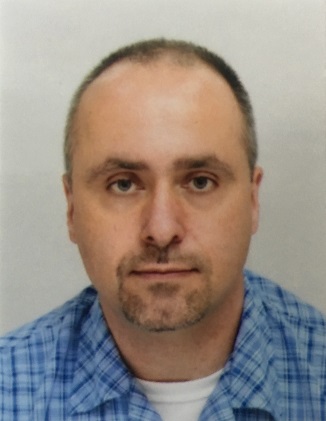 Osobní údajeDatum narození:04. 07. 1974Místo narození:Kladno, Česká RepublikaObčanství:ČeskéRodinný stav:SvobodnýKontaktní informaceE-mail:xuher@seznam.czTelefon:+420 605 461 272LinkedIn:http://www.linkedin.com/in/marekuher/Trvalá Adresa:Varšavská 2068Kladno 1272 01Česká Republika